Открытый межзональный конкурс старинной музыки 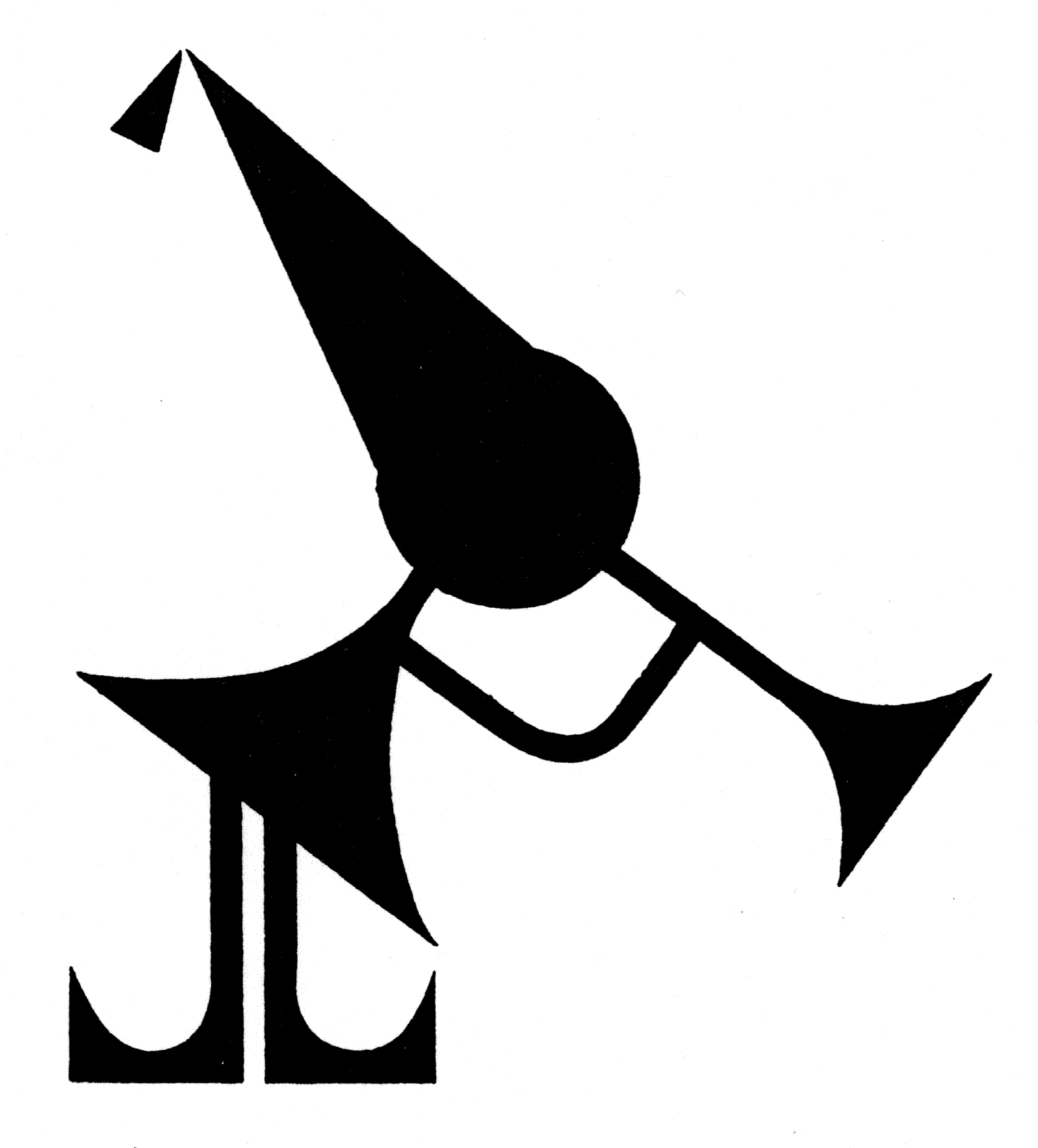 10 декабря 2023 год№ФИО участника, возрастФИО участника, возрастГород, школаГород, школаПреподаватель,
КонцертмейстерПрограммаНачало в 10.30Начало в 10.30Начало в 10.30Начало в 10.30Начало в 10.30Начало в 10.30Начало в 10.30Номинация: Сольное инструментальное исполнение (фортепиано) Номинация: Сольное инструментальное исполнение (фортепиано) Номинация: Сольное инструментальное исполнение (фортепиано) Номинация: Сольное инструментальное исполнение (фортепиано) Номинация: Сольное инструментальное исполнение (фортепиано) Номинация: Сольное инструментальное исполнение (фортепиано) Номинация: Сольное инструментальное исполнение (фортепиано) Возрастная группа 7-8 летВозрастная группа 7-8 летВозрастная группа 7-8 летВозрастная группа 7-8 летВозрастная группа 7-8 летВозрастная группа 7-8 летВозрастная группа 7-8 летНекрасова Анна Ильинична, 7 летНекрасова Анна Ильинична, 7 летг.о. ДубнаМАУДО «ДМШ»г.о. ДубнаМАУДО «ДМШ»Преп. Авраменко Людмила ВасильевнаФ.Э.Бах «Полонез» g-mollЗуева Мелания Сергеевна, 8 летЗуева Мелания Сергеевна, 8 летг.о. ФрязиноМУ ДО ФДШИг.о. ФрязиноМУ ДО ФДШИПреп. Махалина Наталья ОлеговнаИ.С. Бах «Менуэт» G-dur из нотной тетради А.М. БахДубова София Сергеевна, 8 летДубова София Сергеевна, 8 летг.о. ФрязиноМУ ДО ФДШИг.о. ФрязиноМУ ДО ФДШИПреп. Махалина Наталья ОлеговнаИ.С. Бах «Менуэт» g-moll из нотной тетради А.М. БахВозрастная группа 9-11 летВозрастная группа 9-11 летВозрастная группа 9-11 летВозрастная группа 9-11 летВозрастная группа 9-11 летВозрастная группа 9-11 летВозрастная группа 9-11 летНекрасова Елена Ильинична, 9 летг.о. ДубнаМАУДО «ДМШ»г.о. ДубнаМАУДО «ДМШ»г.о. ДубнаМАУДО «ДМШ»Преп. Авраменко Людмила ВасильевнаИ.С.Бах Двухголосная инвенция F-durПучков Никита Александрович, 9 летг.о. ФрязиноМУ ДО ФДШИг.о. ФрязиноМУ ДО ФДШИг.о. ФрязиноМУ ДО ФДШИПреп. Махалина Наталья ОлеговнаИ.С.Бах «Полонез» g-mollиз нотной тетрадиА.М.БахТюрдеев Петр Михайлович, 9 летг.о. ФрязиноМУ ДО ФДШИг.о. ФрязиноМУ ДО ФДШИг.о. ФрязиноМУ ДО ФДШИПреп. Махалина Наталья ОлеговнаИ.С.Бах Маленькая прелюдия №2, C-durСоколов Алексей Денисович, 10 летг.о. Дубна МАУ ДО «ДШИ «Рапсодия»г.о. Дубна МАУ ДО «ДШИ «Рапсодия»г.о. Дубна МАУ ДО «ДШИ «Рапсодия»Преп. Костюченко Лариса ВадимовнаЛ. Куперен «Вольта»Карапунарлы Дмитрий, 10 летг.о. Балашиха МБУДО «ДШИ №3»г.о. Балашиха МБУДО «ДШИ №3»г.о. Балашиха МБУДО «ДШИ №3»Преп. Черкашина Любовь ЕгоровнаИ. Кригер «Менуэт»Ламзина Елена Владимировна, 11 летг.о. ДубнаМАУДО «ДМШ»г.о. ДубнаМАУДО «ДМШ»г.о. ДубнаМАУДО «ДМШ»Преп. Конакова Лариса ЛеонидовнаИ.С.Бах Двухголосная инвенция №8, F-durПучкова София Александровна, 11 летг.о. ФрязиноМУ ДО ФДШИг.о. ФрязиноМУ ДО ФДШИг.о. ФрязиноМУ ДО ФДШИПреп. Махалина Наталья ОлеговнаИ.С.Бах Двухголосная инвенция №9, f-mollВозрастная группа 12-14 летВозрастная группа 12-14 летВозрастная группа 12-14 летВозрастная группа 12-14 летВозрастная группа 12-14 летВозрастная группа 12-14 летВозрастная группа 12-14 летАлексеева Валерия Ивановна, 13 летг.о. ФрязиноМУ ДО ФДШИг.о. ФрязиноМУ ДО ФДШИг.о. ФрязиноМУ ДО ФДШИПреп. Махалина Наталья ОлеговнаИ.С.Бах Двухголосная инвенция №8, F-durГороховых Александр Евгеньевич, 13 летг.о. Балашиха МБУДО «ДШИ №3»г.о. Балашиха МБУДО «ДШИ №3»г.о. Балашиха МБУДО «ДШИ №3»Преп. Черкашина Любовь ЕгоровнаИ.С. Бах «Менуэт»Самойлова Валентина Михайловна, 13 летг.о. Дубна МАУ ДО «ДШИ «Рапсодия»г.о. Дубна МАУ ДО «ДШИ «Рапсодия»г.о. Дубна МАУ ДО «ДШИ «Рапсодия»Преп. Григорьева Галина ЮрьевнаИ.С.Бах Инвенция d-mollДорофеева Марья Дмитриевна, 13 летг.о. Дубна МАУ ДО «ДШИ «Рапсодия»г.о. Дубна МАУ ДО «ДШИ «Рапсодия»г.о. Дубна МАУ ДО «ДШИ «Рапсодия»Преп. Шунина Ирина АнатольевнаИ.С.Бах Трехголосная инвенция g-mollКуликова Алёна Алексеевна, 13 летг. КимрыМУДО «ДШИ №1»г. КимрыМУДО «ДШИ №1»г. КимрыМУДО «ДШИ №1»преп. Корытникова Марина АнатольевнаИ.С. Бах «Прелюдия и фуга» E-dur, ХТК I томАрабина Мария Валерьевна, 14 летг.о. Балашиха МБУДО «ДШИ №3»г.о. Балашиха МБУДО «ДШИ №3»г.о. Балашиха МБУДО «ДШИ №3»Преп. Черкашина Любовь ЕгоровнаИ.С. Бах «Ария»Номинация: Сольное инструментальное исполнение (духовые инструменты)Номинация: Сольное инструментальное исполнение (духовые инструменты)Номинация: Сольное инструментальное исполнение (духовые инструменты)Номинация: Сольное инструментальное исполнение (духовые инструменты)Номинация: Сольное инструментальное исполнение (духовые инструменты)Номинация: Сольное инструментальное исполнение (духовые инструменты)Номинация: Сольное инструментальное исполнение (духовые инструменты)Возрастная группа 7-8 летВозрастная группа 7-8 летВозрастная группа 7-8 летВозрастная группа 7-8 летВозрастная группа 7-8 летВозрастная группа 7-8 летВозрастная группа 7-8 летГарниер Александр, 7 летг.о. ДубнаМАУДО «ДМШ»г.о. ДубнаМАУДО «ДМШ»г.о. ДубнаМАУДО «ДМШ»Преп. Монахов Ростислав Анатольевичконц. Решетникова Вера ДмитриевнаП.БоноBasse dance «La Magdalena»Кравцова Варвара Александровна, 7 летг. КимрыМУДО «ДШИ №2»г. КимрыМУДО «ДШИ №2»г. КимрыМУДО «ДШИ №2»преп. Монахов Семён Ростиславовичконц. Борисов Владимир ВладимировичАноним XVI в.Гальярда«La camba»Лебедева Анастасия Анатольевна, 7 летг. КимрыМУДО «ДШИ №2»г. КимрыМУДО «ДШИ №2»г. КимрыМУДО «ДШИ №2»преп. Монахов Семён Ростиславовичконц. Борисов Владимир ВладимировичП.БоноBasse dance «La Magdalena»Кубатина Ульяна Артуровна, 8 летСергиево-Посадский г.о. МБУ ДО ДМШ №1 г. Сергиев ПосадСергиево-Посадский г.о. МБУ ДО ДМШ №1 г. Сергиев ПосадСергиево-Посадский г.о. МБУ ДО ДМШ №1 г. Сергиев ПосадПреп. Копылова Ирина Романовнаконц. Гильфанова Гульнара ГайнеляновнаЖ.-Б. Люлли«Фаэтон» G-durЛеонтьев Макар Владимирович 8 летг.о. Дубна, МАУ ДО «ДШИ «Рапсодия»г.о. Дубна, МАУ ДО «ДШИ «Рапсодия»г.о. Дубна, МАУ ДО «ДШИ «Рапсодия»Преп. Беляева Наталия Константиновнаконц. Клинникова Татьяна ЮрьевнаГ.Ф. Гендель «Менуэт» a-mollВозрастная группа 9-11 летВозрастная группа 9-11 летВозрастная группа 9-11 летВозрастная группа 9-11 летВозрастная группа 9-11 летВозрастная группа 9-11 летВозрастная группа 9-11 летРодионова София Евгеньевна, 9 летРодионова София Евгеньевна, 9 летг.о. Дубна, МАУ ДО «ДШИ «Рапсодия»г.о. Дубна, МАУ ДО «ДШИ «Рапсодия»преп. Лушина Антонина Вячеславовнаконц. Клинникова Татьяна ЮрьевнаА. Корелли «Сарабанда»Чайникова Виктория Сергеевна, 10 летЧайникова Виктория Сергеевна, 10 летг.о. Дубна, МАУ ДО «ДШИ «Рапсодия»г.о. Дубна, МАУ ДО «ДШИ «Рапсодия»Преп. Беляева Наталия Константиновнаконц. Клинникова Татьяна ЮрьевнаЖ.Б. Лойе «Граве» и «Аллегро» из Сонаты C-durНовоспасская Ксения Денисовна, 10 летНовоспасская Ксения Денисовна, 10 летг.о. Дубна, МАУ ДО «ДШИ «Рапсодия»г.о. Дубна, МАУ ДО «ДШИ «Рапсодия»Преп. Беляева Наталия Константиновнаконц. Клинникова Татьяна ЮрьевнаБ. Марчелло «Allegro giusto» из Сонаты №6 C-durБычков Григорий Викторович, 11 летБычков Григорий Викторович, 11 летг.о. ДубнаМАУДО «ДМШ»г.о. ДубнаМАУДО «ДМШ»Преп. Монахов Ростислав Анатольевичконц. Решетникова Вера ДмитриевнаИ.С. Бах «Прелюдия»Вильховик Игорь Львович, 11 летВильховик Игорь Львович, 11 летг. КимрыМУДО «ДШИ №2»г. КимрыМУДО «ДШИ №2»преп. Монахов Семён Ростиславовичконц. Борисов Владимир ВладимировичИ.С. Бах «Марш»Лебедева Софья Алексеевна, 11 летЛебедева Софья Алексеевна, 11 летг.о. Дубна, МАУ ДО «ДШИ «Рапсодия»г.о. Дубна, МАУ ДО «ДШИ «Рапсодия»Преп. Лушина Антонина Вячеславовнаконц. Клинникова Татьяна ЮрьевнаИ.С. Бах «Менуэт» из сюиты h-mollНезнамова Валерия Владимировна, 11 летНезнамова Валерия Владимировна, 11 летг.о. ДубнаМАУДО «ДМШ»г.о. ДубнаМАУДО «ДМШ»Преп. Монахов Ростислав Анатольевичконц. Решетникова Вера ДмитриевнаА. Корелли «Куранта»Возрастная группа 12-14 летВозрастная группа 12-14 летВозрастная группа 12-14 летВозрастная группа 12-14 летВозрастная группа 12-14 летВозрастная группа 12-14 летВозрастная группа 12-14 летСимакин Сергей Николаевич, 12 летСимакин Сергей Николаевич, 12 летг. КимрыМУДО «ДШИ №2»г. КимрыМУДО «ДШИ №2»преп. Монахов Семён Ростиславовичконц. Борисов Владимир ВладимировичГ. Пёрселл Соната I и III части B-durСмирнова Анна Дмитриевна, 12 летСмирнова Анна Дмитриевна, 12 летг.о. ДубнаМАУ ДО «ДШИ «Рапсодия»г.о. ДубнаМАУ ДО «ДШИ «Рапсодия»Преп. Беляева Наталия Константиновнаконц. Клинникова Татьяна ЮрьевнаИ.С. Бах Ария «Воздух»Фролов Григорий Ильич, 13 летФролов Григорий Ильич, 13 летг.о. ДубнаМАУДО «ДМШ»г.о. ДубнаМАУДО «ДМШ»Преп. Высоцкий Сергей Александровичконц. Донец Александра НиколаевнаТ. АльбинониКонцерт Es-dur, III частьНачало в 13.00Начало в 13.00Начало в 13.00Начало в 13.00Начало в 13.00Начало в 13.00Начало в 13.00Номинация: Сольное инструментальное исполнение (народные инструменты и гитара)Номинация: Сольное инструментальное исполнение (народные инструменты и гитара)Номинация: Сольное инструментальное исполнение (народные инструменты и гитара)Номинация: Сольное инструментальное исполнение (народные инструменты и гитара)Номинация: Сольное инструментальное исполнение (народные инструменты и гитара)Номинация: Сольное инструментальное исполнение (народные инструменты и гитара)Номинация: Сольное инструментальное исполнение (народные инструменты и гитара)Возрастная группа 9-11 летВозрастная группа 9-11 летВозрастная группа 9-11 летВозрастная группа 9-11 летВозрастная группа 9-11 летВозрастная группа 9-11 летВозрастная группа 9-11 летТеляковский Даниэль Артёмович, 11 летТеляковский Даниэль Артёмович, 11 летг.о. Дубна МАУ ДО «ДШИ «Рапсодия»г.о. Дубна МАУ ДО «ДШИ «Рапсодия»Преп. Евтеева Ирина НиколаевнаАноним XVI в. «Packingtons Pound»Возрастная группа 12-14 летВозрастная группа 12-14 летВозрастная группа 12-14 летВозрастная группа 12-14 летВозрастная группа 12-14 летВозрастная группа 12-14 летВозрастная группа 12-14 летКулагин Дмитрий Игоревич, 12 летКулагин Дмитрий Игоревич, 12 летг.о. Дубна МАУДО ДХШМИЮ «Дубна»г.о. Дубна МАУДО ДХШМИЮ «Дубна»Преп. Волкова Любовь Фёдоровнаконц. Неклеенова Регина ИосифовнаЖ.Ф. Рамо «Ригодон», E-durВозрастная группа 15-17 летВозрастная группа 15-17 летВозрастная группа 15-17 летВозрастная группа 15-17 летВозрастная группа 15-17 летВозрастная группа 15-17 летВозрастная группа 15-17 летКулагин Антон Игоревич, 15 летКулагин Антон Игоревич, 15 летг.о. Дубна МАУДО ДХШМИЮ «Дубна»г.о. Дубна МАУДО ДХШМИЮ «Дубна»Преп. Волкова Любовь Фёдоровнаконц. Неклеенова Регина ИосифовнаА.ВивальдиКонцерт g-moll, I часть Номинация: Сольное инструментальное исполнение (струнные инструменты)Номинация: Сольное инструментальное исполнение (струнные инструменты)Номинация: Сольное инструментальное исполнение (струнные инструменты)Номинация: Сольное инструментальное исполнение (струнные инструменты)Номинация: Сольное инструментальное исполнение (струнные инструменты)Номинация: Сольное инструментальное исполнение (струнные инструменты)Номинация: Сольное инструментальное исполнение (струнные инструменты)Возрастная группа 9-11 летВозрастная группа 9-11 летВозрастная группа 9-11 летВозрастная группа 9-11 летВозрастная группа 9-11 летВозрастная группа 9-11 летВозрастная группа 9-11 летНиканорова Ольга Александровна, 10 летНиканорова Ольга Александровна, 10 летТалдомский г.о., МОУ гимназия «ШИ им. А.А.Цветкова»Талдомский г.о., МОУ гимназия «ШИ им. А.А.Цветкова»Преп. Сафиуллина Ольга Витальевнаконц. Мартынова Мария БорисовнаГ.Ф. Гендель «Ларгетто»Возрастная группа 12-14 летВозрастная группа 12-14 летВозрастная группа 12-14 летВозрастная группа 12-14 летВозрастная группа 12-14 летВозрастная группа 12-14 летВозрастная группа 12-14 летБарматова Елена Владимировна, 12 летБарматова Елена Владимировна, 12 летТалдомскийг.о., МОУ гимназия «ШИ им. А.А.Цветкова»Талдомскийг.о., МОУ гимназия «ШИ им. А.А.Цветкова»Преп. Сафиуллина Ольга Витальевнаконц. Мартынова Мария БорисовнаА. Корелли Соната e-moll, I и II частиВозрастная группа 15-17 летВозрастная группа 15-17 летВозрастная группа 15-17 летВозрастная группа 15-17 летВозрастная группа 15-17 летВозрастная группа 15-17 летВозрастная группа 15-17 летАзовскова Варвара Алексеевна, 15 летАзовскова Варвара Алексеевна, 15 летг. Кимры МУДО «ДШИ №2» г. Кимры МУДО «ДШИ №2» Преп. Сафиуллина Ольга Витальевнаконц. Борисов Владимир ВладимировичГ.Ф.ГендельСоната Е-dur, I и II частиНоминация: Инструментальный ансамбльНоминация: Инструментальный ансамбльНоминация: Инструментальный ансамбльНоминация: Инструментальный ансамбльНоминация: Инструментальный ансамбльНоминация: Инструментальный ансамбльНоминация: Инструментальный ансамбльВозрастная группа 7-11 летВозрастная группа 7-11 летВозрастная группа 7-11 летВозрастная группа 7-11 летВозрастная группа 7-11 летВозрастная группа 7-11 летВозрастная группа 7-11 летКозлова Дарья Павловна, Шунина Дарина Дмитриевна, Удалова Ольга МихайловнаКозлова Дарья Павловна, Шунина Дарина Дмитриевна, Удалова Ольга Михайловнаг.о. Дубна, МАУ ДО «ДШИ «Рапсодия»г.о. Дубна, МАУ ДО «ДШИ «Рапсодия»преп. Беляева Наталия Константиновнапреп. Пластинина Элина ВладимировнаЙоахим ван ден Хоув «Канарейка»Леонтьев Макар Владимирович, Соколов Алексей ДенисовичЛеонтьев Макар Владимирович, Соколов Алексей Денисовичг.о. Дубна, МАУ ДО «ДШИ «Рапсодия»г.о. Дубна, МАУ ДО «ДШИ «Рапсодия»преп. Беляева Наталия Константиновнапреп. Костюченко Лариса ВадимовнаГ.Ф. Гендель «Менуэт» a-mollЗубков Фёдор Максимович, Купреев Андрей АнатольевичЗубков Фёдор Максимович, Купреев Андрей Анатольевичг.о. ДубнаМАУ ДО «ДШИ «Рапсодия»г.о. ДубнаМАУ ДО «ДШИ «Рапсодия»Преп. Стальцова Наталья Юрьевнапреп. Евтеева Ирина НиколаевнаИ.С. Бах «Гавот»ТРИО Чайникова Виктория Сергеевна, Кринкин Михаил Дмитриевич, Шаров Фёдор ОлеговичТРИО Чайникова Виктория Сергеевна, Кринкин Михаил Дмитриевич, Шаров Фёдор Олеговичг.о. Дубна, МАУ ДО «ДШИ «Рапсодия»г.о. Дубна, МАУ ДО «ДШИ «Рапсодия»преп. Беляева Наталия Константиновнапреп. Евтеева Ирина НиколаевнаТ. Арбо «Павана»Лебедева Софья Алексеевна, Дородных София ДенисовнаЛебедева Софья Алексеевна, Дородных София Денисовнаг.о. Дубна, МАУ ДО «ДШИ «Рапсодия»г.о. Дубна, МАУ ДО «ДШИ «Рапсодия»Преп. Лушина Антонина Вячеславовнапреп. Костюченко Лариса ВадимовнаИ.С. Бах«Менуэт» из сюиты h-mollДОМИНО Бычков Григорий Викторович, Иванов Семён Олегович, Теляковский Даниэль АртёмовичДОМИНО Бычков Григорий Викторович, Иванов Семён Олегович, Теляковский Даниэль Артёмовичг.о. Дубна, МАУ ДО «ДШИ «Рапсодия»г.о. Дубна, МАУ ДО «ДШИ «Рапсодия»Преп. Биктимирова Елена Васильевнапреп. Евтеева Ирина НиколаевнаЭ.Г. Барон «Менуэт»Возрастная группа 7-17 летВозрастная группа 7-17 летВозрастная группа 7-17 летВозрастная группа 7-17 летВозрастная группа 7-17 летВозрастная группа 7-17 летВозрастная группа 7-17 летАнсамбль старинной музыки «Традиция»Смирнова Анна, Новоспасская Ксения, Лебедева Софья, Вергель Ирина, Иванова ТаисияАнсамбль старинной музыки «Традиция»Смирнова Анна, Новоспасская Ксения, Лебедева Софья, Вергель Ирина, Иванова Таисияг.о. Дубна, МАУ ДО «ДШИ «Рапсодия»г.о. Дубна, МАУ ДО «ДШИ «Рапсодия»преп. Беляева Наталия КонстантиновнаМ. Преториус «Танцевальная сюита»Начало в 15.00Начало в 15.00Начало в 15.00Начало в 15.00Начало в 15.00Начало в 15.00Начало в 15.00Номинация: Сольное вокальное исполнениеНоминация: Сольное вокальное исполнениеНоминация: Сольное вокальное исполнениеНоминация: Сольное вокальное исполнениеНоминация: Сольное вокальное исполнениеНоминация: Сольное вокальное исполнениеНоминация: Сольное вокальное исполнениеВозрастная группа 9-11 летВозрастная группа 9-11 летВозрастная группа 9-11 летВозрастная группа 9-11 летВозрастная группа 9-11 летВозрастная группа 9-11 летВозрастная группа 9-11 летКиселев Георгий Михайлович, 9 летКиселев Георгий Михайлович, 9 летг.о. Дубна МАУДО ДХШМИЮ «Дубна»г.о. Дубна МАУДО ДХШМИЮ «Дубна»Преп. Карсакова Валентина Николаевнаконц. Каргаполова Екатерина МихайловнаЯ. Аркадельт «Ave Maria»Кулагина Вера Евгеньевна, 9 летКулагина Вера Евгеньевна, 9 летг.о. Дубна, МАУ ДО «ДШИ «Рапсодия»г.о. Дубна, МАУ ДО «ДШИ «Рапсодия»преп. Чистякова Эмилия Валентиновнаконц. Клинникова Татьяна ЮрьевнаНеизвестный автор XIV в обр. К. Вейса «Ave Maria» Бугринова Полина Сергеевна, 10 летБугринова Полина Сергеевна, 10 летг.о. Дубна, МАУ ДО «ДШИ «Рапсодия»г.о. Дубна, МАУ ДО «ДШИ «Рапсодия»преп. Лушина Антонина Вячеславовнаконц. Клинникова Татьяна ЮрьевнаД. Бортнянский, Ф. Лаферрмьер «Романс о прекрасном Тирсисе»Зайцева Анна Сергеевна, 10 летЗайцева Анна Сергеевна, 10 летг.о. Дубна, МАУ ДО «ДШИ «Рапсодия»г.о. Дубна, МАУ ДО «ДШИ «Рапсодия»преп. Лушина Антонина Вячеславовнаконц. Клинникова Татьяна ЮрьевнаДж. Каччини «Amor c’attendi»Рубан Анастасия Александровна, 10 летРубан Анастасия Александровна, 10 летг.о. Дубна, МАУ ДО «ДШИ «Рапсодия»г.о. Дубна, МАУ ДО «ДШИ «Рапсодия»преп. Лушина Антонина Вячеславовнаконц. Клинникова Татьяна ЮрьевнаДж. Перголези«Ах, зачем я не лужайка»Бычков Григорий Викторович, 11 летБычков Григорий Викторович, 11 летг.о. Дубна, МАУ ДО «ДШИ «Рапсодия»г.о. Дубна, МАУ ДО «ДШИ «Рапсодия»Преп. Качкалова Ирина Николаевнаконц. Николаенко Валентина АндреевнаЖ.-Б. Векерлен «О, пастушка младая»Иноземцев Савва Аркадьевич, 11 летИноземцев Савва Аркадьевич, 11 летг.о. Дубна, МАУДО ДХШМИЮ «Дубна»г.о. Дубна, МАУДО ДХШМИЮ «Дубна»Преп. Карсакова Валентина Николаевнаконц. Каргаполова Екатерина МихайловнаА. Кальдара «Sebben crudele» ария из пасторали «Верность в любви побеждает обман»Капанадзе Мария Теймуровна, 11 летКапанадзе Мария Теймуровна, 11 летг.о. Дубна, МАУДО «ДМШ»г.о. Дубна, МАУДО «ДМШ»Преп. Сорокина Елена Борисовнаконц. Сушков Владимир КонстантиновичДж.Б. ПерголезиStabat Mater №4 «Quae moerebat»Миракян Эмилия Альбертовна, 11 летМиракян Эмилия Альбертовна, 11 летг.о. Дубна МАУДО «ДМШ»г.о. Дубна МАУДО «ДМШ»Преп. Сорокина Елена Борисовнаконц. Сушков Владимир КонстантиновичП. Бернардо «O pargoletto arciero»Возрастная группа 12-14 летВозрастная группа 12-14 летВозрастная группа 12-14 летВозрастная группа 12-14 летВозрастная группа 12-14 летВозрастная группа 12-14 летВозрастная группа 12-14 летЗинина Екатерина Сергеевна, 12 летЗинина Екатерина Сергеевна, 12 летг.о. Дубна, МАУДО «ДМШ»Преп. Сорокина Елена Борисовнаконц. Сушков Владимир КонстантиновичПреп. Сорокина Елена Борисовнаконц. Сушков Владимир КонстантиновичА. Вивальди «Verdo con mio diletto», фрагментХалилова Лейсан Рафаил гызы, 12 летХалилова Лейсан Рафаил гызы, 12 летг.о. Дубна МАУ ДО «ДШИ «Рапсодия»Преп. Щербакова Ольга Владимировнаконц. Пластинина Элина ВладимировнаПреп. Щербакова Ольга Владимировнаконц. Пластинина Элина ВладимировнаА. Скарлатти «Канцонетта»Ергина Оксана Алексеевна, 13 летЕргина Оксана Алексеевна, 13 летг.о. Дубна МАУ ДО «ДШИ «Рапсодия»Преп. Щербакова Ольга Владимировнаконц. Пластинина Элина ВладимировнаПреп. Щербакова Ольга Владимировнаконц. Пластинина Элина ВладимировнаА. Фальконьери «Виланелла» «Occhietti amati»Дорофеева Марья Дмитриевна, 13 летДорофеева Марья Дмитриевна, 13 летг.о. Дубна МАУ ДО «ДШИ «Рапсодия»преп. Колгина Марианна Валентиновнаконц. Удалова Анна Александровнапреп. Колгина Марианна Валентиновнаконц. Удалова Анна АлександровнаГ.Ф. Гендель «Amen, Alleluja»Ертыганова Арина Юрьевна, 13 летЕртыганова Арина Юрьевна, 13 летг.о. Дубна, МАУ ДО «ДШИ «Рапсодия»преп. Колгина Марианна Валентиновнаконц. Удалова Анна Александровнапреп. Колгина Марианна Валентиновнаконц. Удалова Анна АлександровнаП. Бенчини«Tanto sospirero» («Ах, горькая печаль»)Поволяева Анна Ивановна, 13 летПоволяева Анна Ивановна, 13 летг.о. Дубна, МАУ ДО «ДМШ»Преп. и конц. Донец Александра НиколаевнаПреп. и конц. Донец Александра НиколаевнаДж.Б. ПерголезиStabat Mater №2Францужан Мария Евгеньевна, 13 летФранцужан Мария Евгеньевна, 13 летг. Конаково АУ ДО «ДШИ г. Конаково»Преп. Башенева Екатерина Александровнаконц. Темерова Татьяна ВячеславовнаПреп. Башенева Екатерина Александровнаконц. Темерова Татьяна ВячеславовнаДж.Б. ПерголезиАрия «Если любишь» из оперы «Служанка-госпожа»Хорошенкова Арина Ивановна, 13 летХорошенкова Арина Ивановна, 13 летг.о. ДубнаМАУ ДО «ДШИ «Рапсодия»Преп. Качкалова Ирина Николаевнаконц. Николаенко Валентина АндреевнаПреп. Качкалова Ирина Николаевнаконц. Николаенко Валентина АндреевнаФ. Дуранте «Vergine tutto amor»Бычкова Александра Викторовна, 14 летБычкова Александра Викторовна, 14 летг.о. ДубнаМАУ ДО «ДШИ «Рапсодия»Преп. Юрченко Марина Владимировнаконц. Николаенко Валентина АндреевнаПреп. Юрченко Марина Владимировнаконц. Николаенко Валентина АндреевнаД. Сарри«Sen corre l’agnelletta»Копейкина Мария Алексеевна, 14 летКопейкина Мария Алексеевна, 14 летг.о. ДубнаМАУ ДО «ДШИ «Рапсодия»Преп. Качкалова Ирина Николаевнаконц. Николаенко Валентина АндреевнаПреп. Качкалова Ирина Николаевнаконц. Николаенко Валентина АндреевнаМ. Чести «Повей, ветер легкокрылый»Разгонова Елизавета Сергеевна, 14 летРазгонова Елизавета Сергеевна, 14 летг. Конаково АУ ДО «ДШИ г. Конаково»Преп. Башенева Екатерина Александровнаконц. Темерова Татьяна ВячеславовнаПреп. Башенева Екатерина Александровнаконц. Темерова Татьяна ВячеславовнаА. Вивальди «Domine Deus, agnus dei» из кантаты «Глория»Яцунов Николай Александрович, 14 летЯцунов Николай Александрович, 14 летДмитровский г.о. МБУДО «ДДШИ»Преп. Чернова Марианна Викторовнаконц. Седова Вера ОлеговнаПреп. Чернова Марианна Викторовнаконц. Седова Вера ОлеговнаА. Вивальди Ария Ирены из оперы «Баязет» «Spoza son disprezzata»Возрастная группа 15-17 летВозрастная группа 15-17 летВозрастная группа 15-17 летВозрастная группа 15-17 летВозрастная группа 15-17 летВозрастная группа 15-17 летВозрастная группа 15-17 летКивокурцева Полина Владиславовна, 15 летКивокурцева Полина Владиславовна, 15 летг.о. Дубна МАУДО «ДМШ»г.о. Дубна МАУДО «ДМШ»Преп. Сорокина Елена Борисовнаконц. Сушков Владимир КонстантиновичА. СкарлаттиКанцона «Le Violette» Номинация: Вокальный дуэтНоминация: Вокальный дуэтНоминация: Вокальный дуэтНоминация: Вокальный дуэтНоминация: Вокальный дуэтНоминация: Вокальный дуэтНоминация: Вокальный дуэтВозрастная группа 7-11 летВозрастная группа 7-11 летВозрастная группа 7-11 летВозрастная группа 7-11 летВозрастная группа 7-11 летВозрастная группа 7-11 летВозрастная группа 7-11 летКапанадзе Мария Теймуровна, 11 лет Миракян Эмилия Альбертовна 11 летКапанадзе Мария Теймуровна, 11 лет Миракян Эмилия Альбертовна 11 летг.о. Дубна МАУДО «ДМШ»г.о. Дубна МАУДО «ДМШ»Преп. Сорокина Елена Борисовнаконц. Сушков Владимир КонстантиновичДж.Б. ПерголезиStabat Mater №1 « Stabat Mater Dolorosa»Номинация: Вокальный ансамбльНоминация: Вокальный ансамбльНоминация: Вокальный ансамбльНоминация: Вокальный ансамбльНоминация: Вокальный ансамбльНоминация: Вокальный ансамбльНоминация: Вокальный ансамбльВозрастная группа 12-14 летВозрастная группа 12-14 летВозрастная группа 12-14 летВозрастная группа 12-14 летВозрастная группа 12-14 летВозрастная группа 12-14 летВозрастная группа 12-14 летВокальный ансамбль старших классов «Credo»Вокальный ансамбль старших классов «Credo»Дмитровский г.о. МБУДО «ДДШИ»Дмитровский г.о. МБУДО «ДДШИ»Преп. Чернова Марианна Викторовнаконц. Седова Вера ОлеговнаФ. Дуранте «Danza, danza»Вокальный ансамбль старших классов «Anima»Вокальный ансамбль старших классов «Anima»Дмитровский г.о. МБУДО «ДДШИ»Дмитровский г.о. МБУДО «ДДШИ»Преп. Чернова Марианна Викторовнаконц. Седова Вера ОлеговнаГ.Ф. Гендель «Dignare»Ансамбль «Девчата»Ансамбль «Девчата»г.о. Дубна, МАУ ДО «ДШИ «Рапсодия»г.о. Дубна, МАУ ДО «ДШИ «Рапсодия»рук. Щербакова Ольга Владимировнаконц. Удалова Анна АлександровнаГ. Перселл «Fearno danger» дуэт из I действия оперы «Дидона и Эней»